                                   თბოენერგეტიკული დანადგარების განყოფილება                                   რეზო სერგოს-ძე დემეტრაშვილი 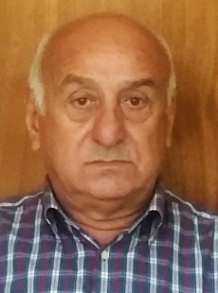            ტელ: (+995 32) 599 90 49 73                                                           ელ-ფოსტა: დაბადების თარიღი:	15.01.1949 წ.განათლება:	1957-1962 -საქართველოს პოლიტექნიკური ინსტიტუტის (ამჟამად საქართველოს   ტექნიკური უნივერსიტეტი)  მექანიკა-მანქანათმშენებ-ლობის ფაკულტეტი, სპეციალობა:  „ავტომობილები და ტრაქტორები“, კვალიფიკაცია: „ინჟინერ მექანიკოსი“„.სამეც./აკად. ხარისხი: საინჟინრო მეცნიერებათა აკადემიური დოქტორი  (2008 წ)თანამდებობა:	                უფროსი მეცნიერი თანამშრომელი.შრომითი საქმიანობა:   2009 წლიდან  დღემდე  სსიპ რაფიელ დვალის მანქანათა მექანიკის        ინსტიტუტის  თბოენერგეტიკული დანადგარების განყოფილების უფროსი  მეცნიერი თანამშრომელი.                                  2008-2009 წწ ამავე ინსტიტუტის მეცნიერი თანამშრომელი1978-2009 წწ საქართველოს მელიორაციისა და  წყალთა მეურნეობის სამინისტრო, სხვადასხვა ხელმძღვანელი თანამდებობები1971-1978 წწ საქართველოს მეცნიერებათა აკადემიის მანქანათა მექანიკის ინსტიტუტის უმცროსი მეცნიერი თანამშრომელისამეცნიერო ინტერესები: შიგაწვის ძრავები და სასოფლო- სამეურნეო მანქანა-იარაღებიშერჩეული პუბლიკაციები:თ. ნატრიაშვილი, პ. დოლიძე, რ. კენკიშვილი, რ. დემეტრაშვილი, „Constructions for             estimation of the military vehicles passability“, International Scientific Journal – “Problems of Mechanics” № 1(66)2017,  Tbilisi 2017, p. 15 – 23;   რ. მელქაძე, პ. დოლიძე, რ. კენკიშვილი, რ. დემეტრაშვილი, „ჩაისაგან კოფეინის გამოყოფა და მიღებული ნიმუშების იდენტიფიკაცია“, სამეცნიერო-რეფერირებადი ჟურნალი - „მეცნიერება და ტექნოლოგიები“ № 1(724), საგამომცემლო სახლი - „ტექნიკური უნივერსიტეტი“, თბილისი 2017, გვ. 26 – 32;    თ. ნატრიაშვილი, ვ. მარგველაშვილი, რ. დემეტრაშვილი,“ საავტომობილო საწვავებზე ზოგიერთი დანამატის ეფექტიანობის შესახებ“, სამეცნიერო-რეფერირებადი ჟურნალი  „მეცნიერება და ტექნოლოგიები“ № 1(724), საგამომცემლო სახლი - „ტექნიკური უნივერსიტეტი“, თბილისი 2017, გვ. 52-57;თ. ნატრიაშვილი, რ. მელქაძე, პ. დოლიძე, რ. დემეტრაშვილი, „კოფეინის მიღების ტექნოლოგია და დანადგარი“, საერთაშორისო სასმეცნიერო კონფერენცია „ეკოლოგიურად სუფთა პროდუქტების წარმოების ტექნოლოგიები სოფლის მეურნეობის მდგრადი განვითარებისათვის“, საქართველოს სოფლის მეურნეობის მეცნიერებათა აკადემია, თბილისი, 2016, 28-30 სექტემბერი, გვ. 592-594;ბ. კორძაძე, რ. დემეტრაშვილი, „დიდეფექტური ძრავულ-მუხრუჭიანი საავტომობილო შიგაწვის ძრავების  სამეცნიერო- ტექნიკური კვლევა“, სამეცნიერო-რეფერირებადი ჟურნალი  „მეცნიერება და ტექნოლოგიები“ № 2(726), საგამომცემლო სახლი - „ტექნიკური უნივერსიტეტი“, თბილისი 2014, გვ.77-88;თ. ნატრიაშვილი, ბ. კორძაძე, რ. დემეტრაშვილი, „შიგაწვის ძრავას სამუხრუჭო სიმძლავრის ფორსირების ოპტიმალური ზღვარი“, ნ. ვალიშვილის დაბადების 80 წლისთავისადმი მიძღვნილი II საერთაშორისო კონფერენცია „მექანიკის არაკლასიკური ამოცანები“, ქუთაისი, 23012, გვ. 356-360; თ. ნატრიაშვილი, ბ. კორძაძე, რ. დემეტრაშვილი, „Results of the Theoretical and Experimental Research into the Brake Power Forcing process of the Automobile“,                     internal combustion Engines, Proceedings of X international Conference on the Improvement of the Quality, Reliability and Long Usage of Technical Systems and Technological Processes, Eilat, Israel, 2012, pp. 23-25;     ბ. კორძაძე, თ. ნატრიაშვილი, რ.  დემეტრაშვილი, „Теоретическое исследование изме-нения мощности дизеля с турбонаддувом по температуре охлаждения наддувочного воздуха“, Международная научно-техническая конференция «Турбонаддув автомобильных и тракторных двигателей», Протвино, Россия, 2009, ст. 22-25;   ბ. კორძაძე, რ. დემეტრაშვილი, „ტურბოჩაბერვიანი და შუალედური გაგრილების მქონე დიზელის ძრავას სიმძლავრეზე შეწოვის ტრაქტში თბოცვლის პროცესების გავლენის გამოკვლევა“, სამეცნიერო-ტექნიკური ჟურნალი „ტრანსპორტი და მანქანათმშენებლობა“, #4(16), 2009, გვ. 128-134;ბ. კორძაძე, რ. დემეტრაშვილი, თ. ნატრიაშვილი, „Maintenance of principle indices of the turbosupercharged diesel operation under high altitude conditions“, “Problems of Mechanics”, #4(33), Tbilisi, 2008,  pp.29-33;ბ. კორძაძე, რ. დემეტრაშვილი, „A Mathematical model for calculation of the operation process in the automobile engine with forced rotation“, “Problems of Mechanics”, #4(33), Tbilisi, 2008,  pp.48-51.გამოგონებები (პატენტები):თ. ნატრიაშვილი, რ. დემეტრაშვილი, ბ. კორძაძე, „შიგაწვის ძრავას სამუხრუჭო მოწყობილობა“, საქართველოს ინტელექტულური საკუთრების ეროვნული ცენტრი „საქპატენტი“, P 6353, 2015სამეცნიერო საგრანტო პროექტებში მონაწილეობა:სსიპ შოთა რუსთაველის ეროვნული სამეცნიერო ფონდის გრანტი # 217020, ძვირფასი ლითონებისაგან თავისუფალი ინოვაციური საავტომობილო კატალიზატორის საწარმოო გამოცდა და ოპტიმიზაცია, 2017-2018 წწ, ძირითადი შემსრულებელი.